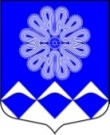 СОВЕТ ДЕПУТАТОВ
МУНИЦИПАЛЬНОГО ОБРАЗОВАНИЯПЧЕВСКОЕ СЕЛЬСКОЕ ПОСЕЛЕНИЕКИРИШСКОГО МУНИЦИПАЛЬНОГО РАЙОНАЛЕНИНГРАДСКОЙ ОБЛАСТИРЕШЕНИЕОт  25 января  2024 года                                                                      №  45/218д. ПчеваЗаслушав отчет главы муниципального образования Пчевское сельское поселение Киришского муниципального района Ленинградской области Лысенкова В.В. о результатах деятельности за 2023 год, в соответствии с пунктом 11.1 статьи 35 Федерального закона от 06 октября 2003 года № 131- ФЗ «Об общих принципах организации местного самоуправления в Российской Федерации», статьей 37 Устава муниципального образования Пчевское сельское поселение Киришского муниципального района Ленинградской области совет депутатов муниципального образования Пчевское сельское поселение Киришского муниципального района Ленинградской области РЕШИЛ:1.	Принять к сведению отчет главы муниципального образования Пчевское сельское поселение Киришского муниципального района Ленинградской области Лысенкова В.В. о результатах деятельности за 2023 год.2.	Признать деятельность главы муниципального образования Пчевское сельское поселение Киришского муниципального района Ленинградской области  за 2023 год удовлетворительной.3.	Разместить  отчет на официальном сайте муниципального образования Пчевское сельское поселение Киришского муниципального района Ленинградской области.Глава муниципального образованияПчевское сельское поселение                                                              В.В. Лысенков Разослано: в дело-3, Лысенков В.В.Об отчете главы муниципального образования Пчевское сельское поселение Киришского муниципального района Ленинградской области о результатах деятельности за 2023 год